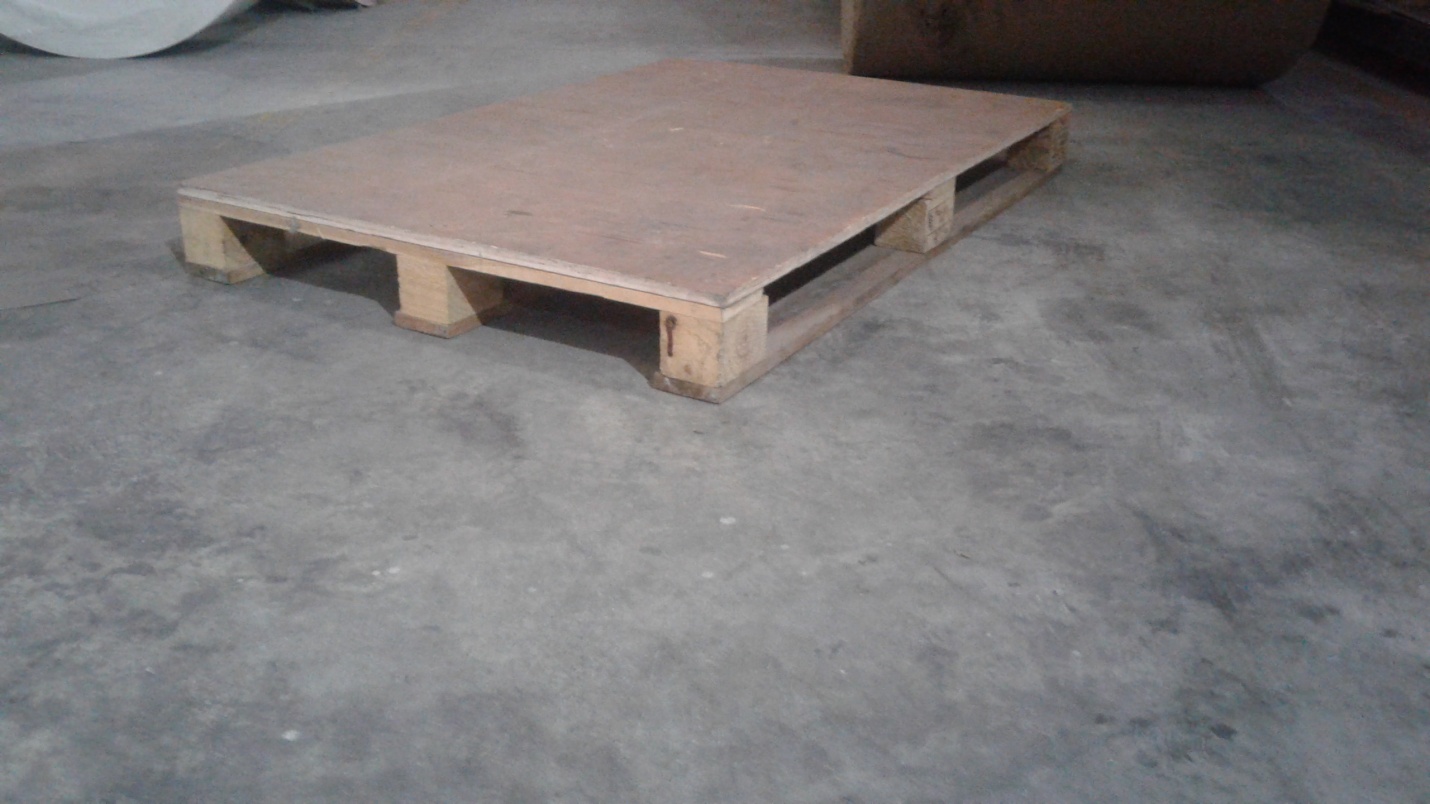 Specification:Top:12mm plywoodBottom:18mm plywoodLeg:3x3 (Fine wood)Reeper:3x1 (fine Wood)